Temperatur- og ansiktsgjenkjenningsterminalHurtigmanual 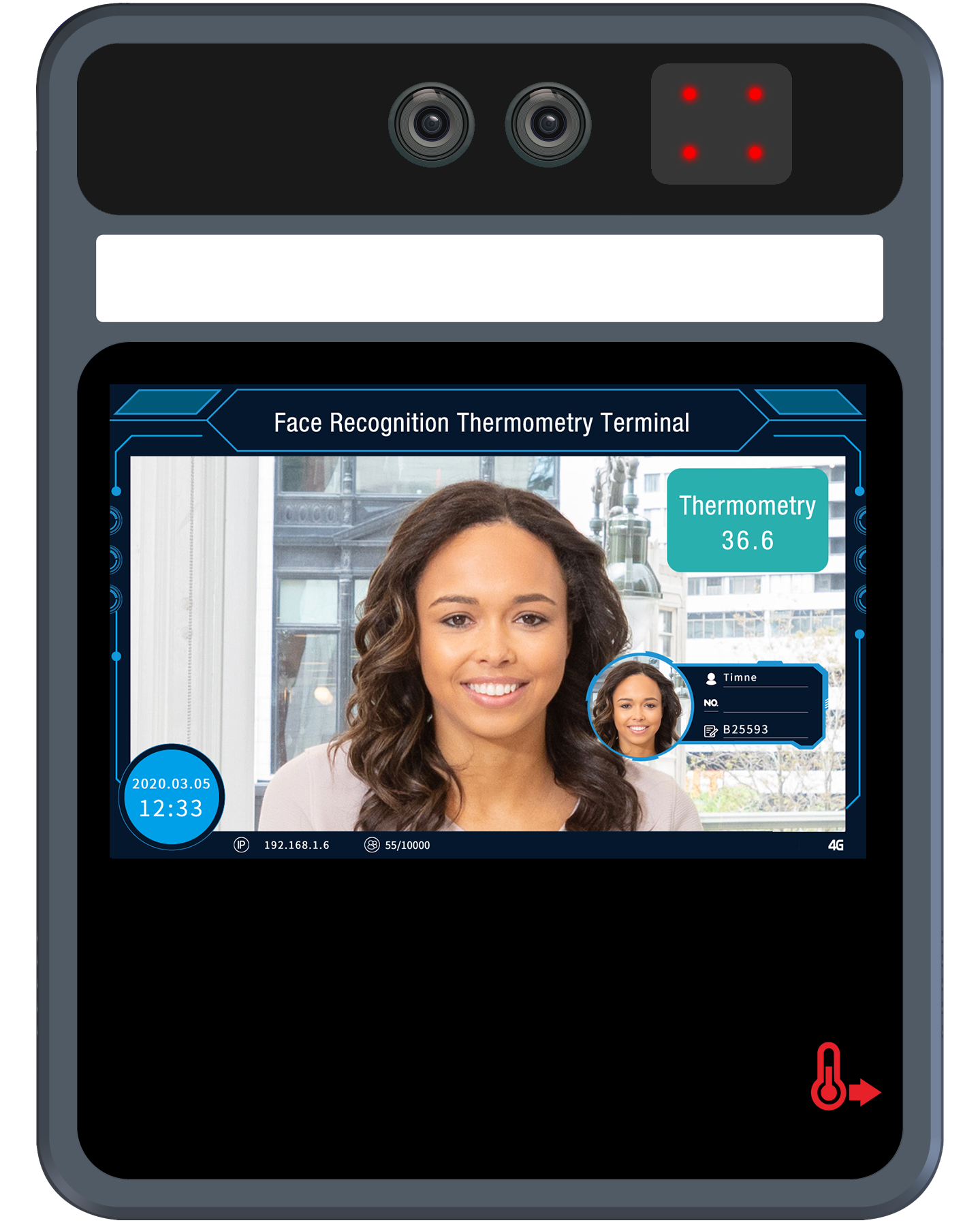 Ⅰ. Produktliste 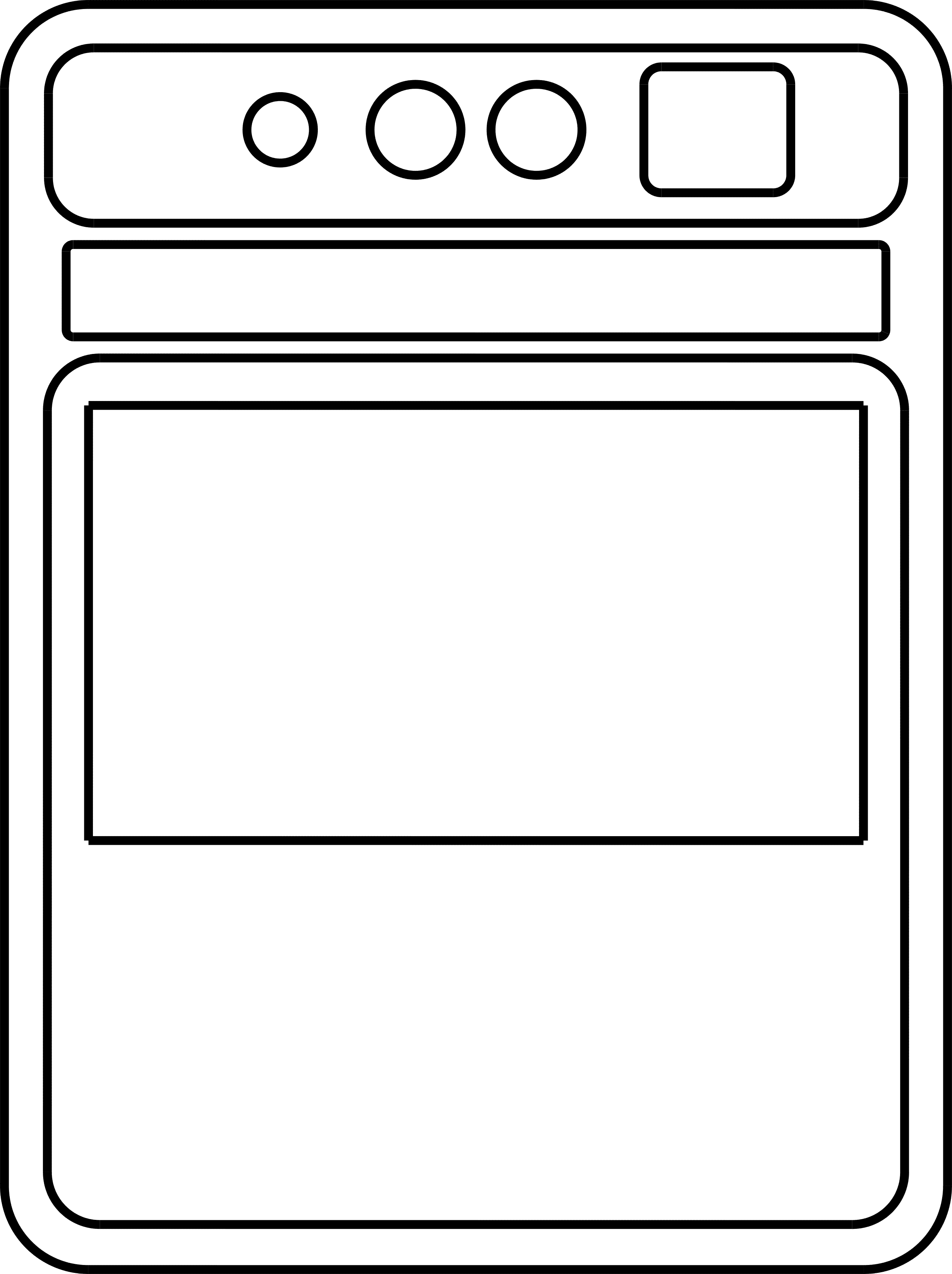 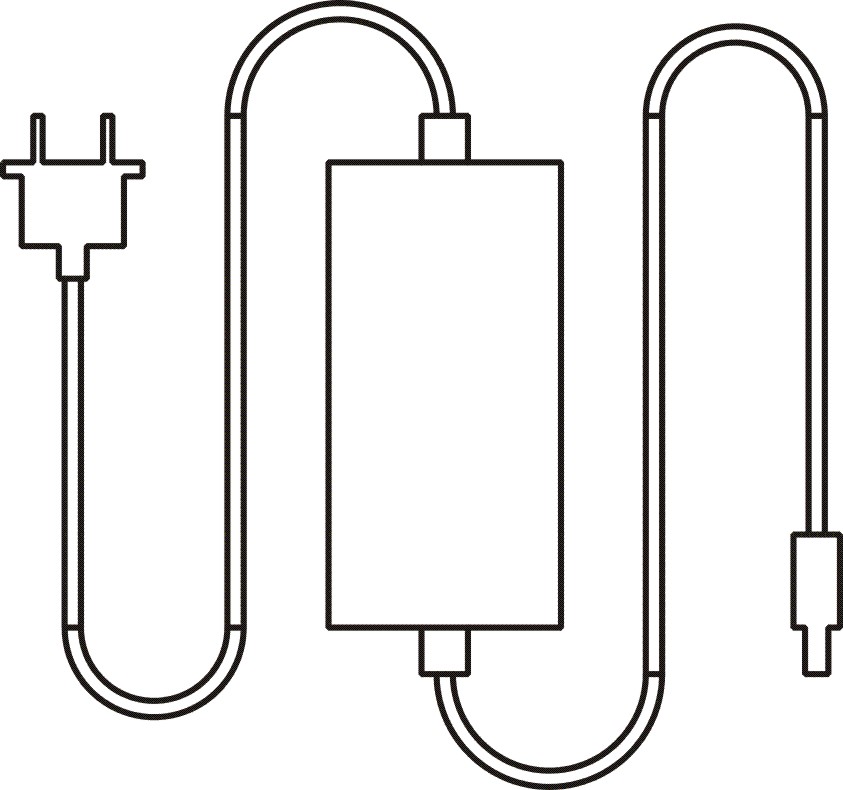 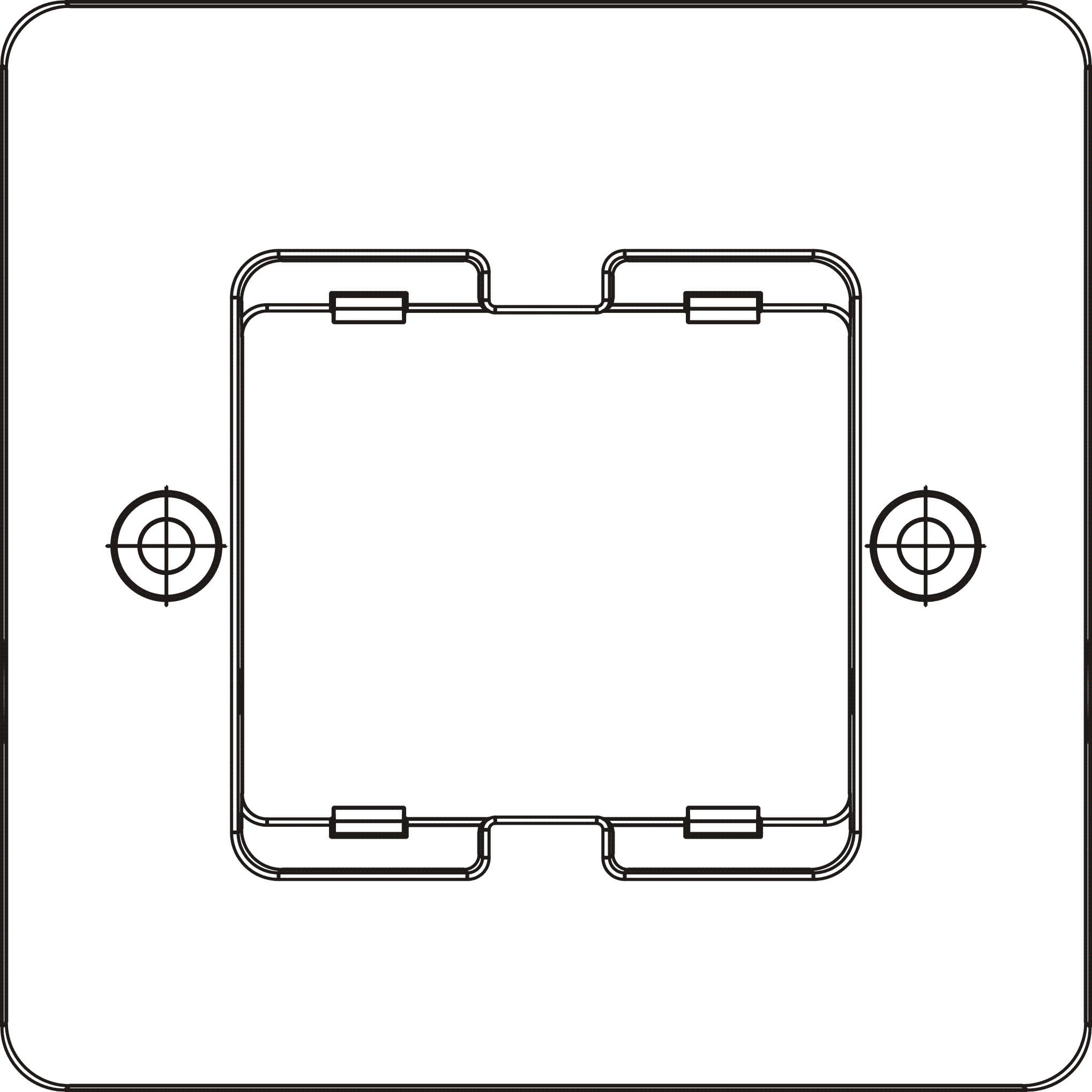 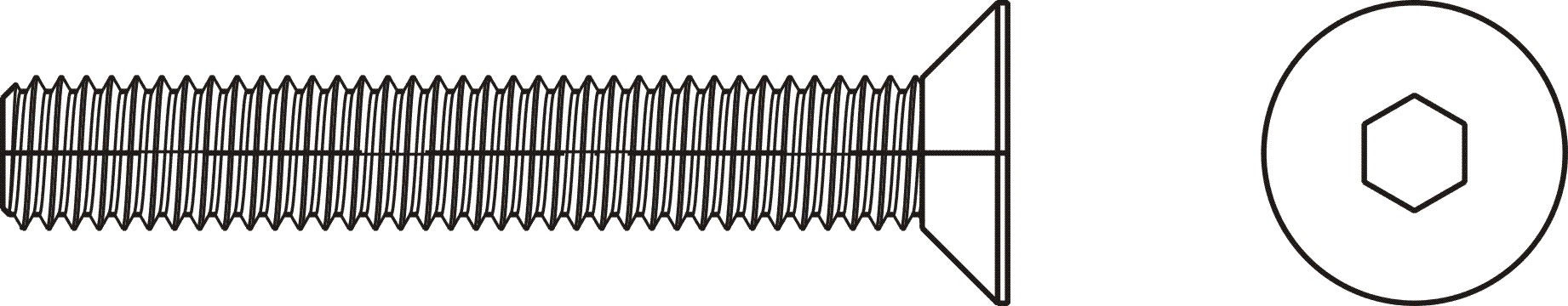 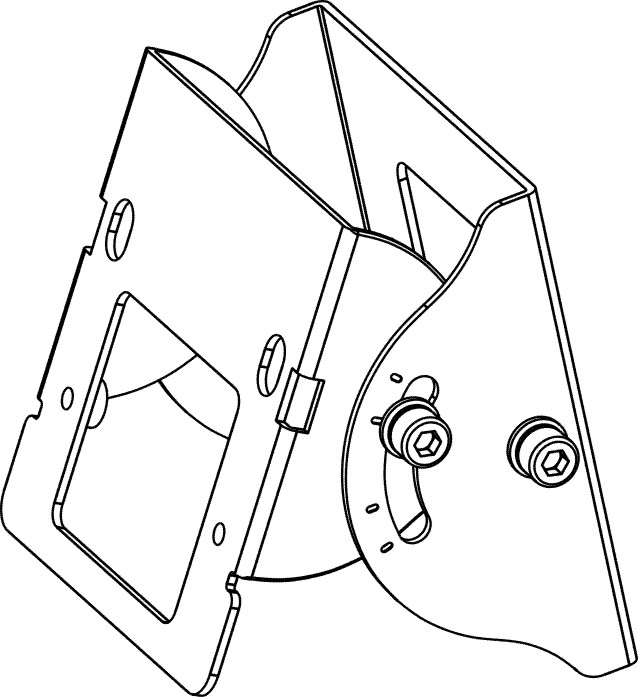 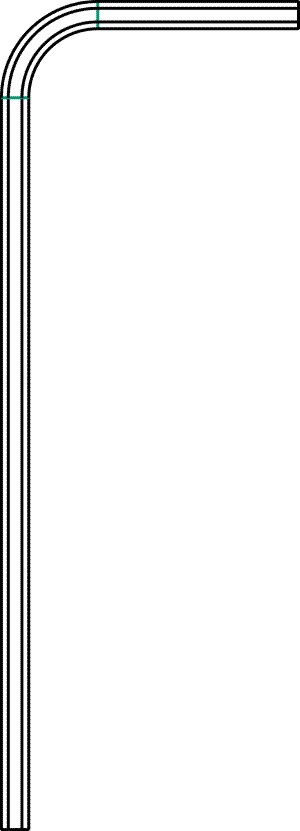 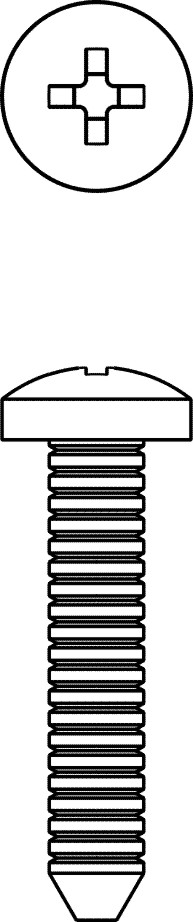 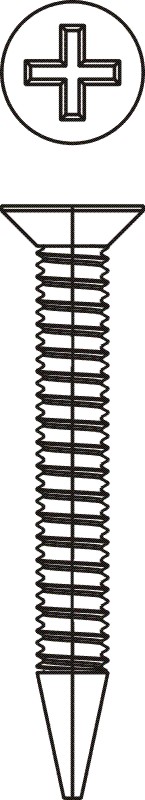 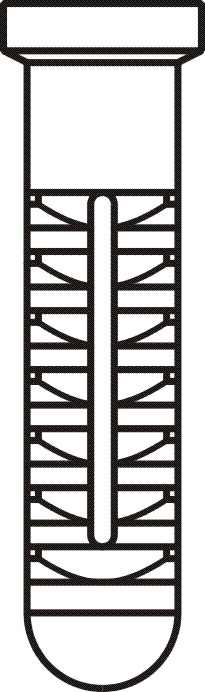 Ⅱ. Produktets oppbygning 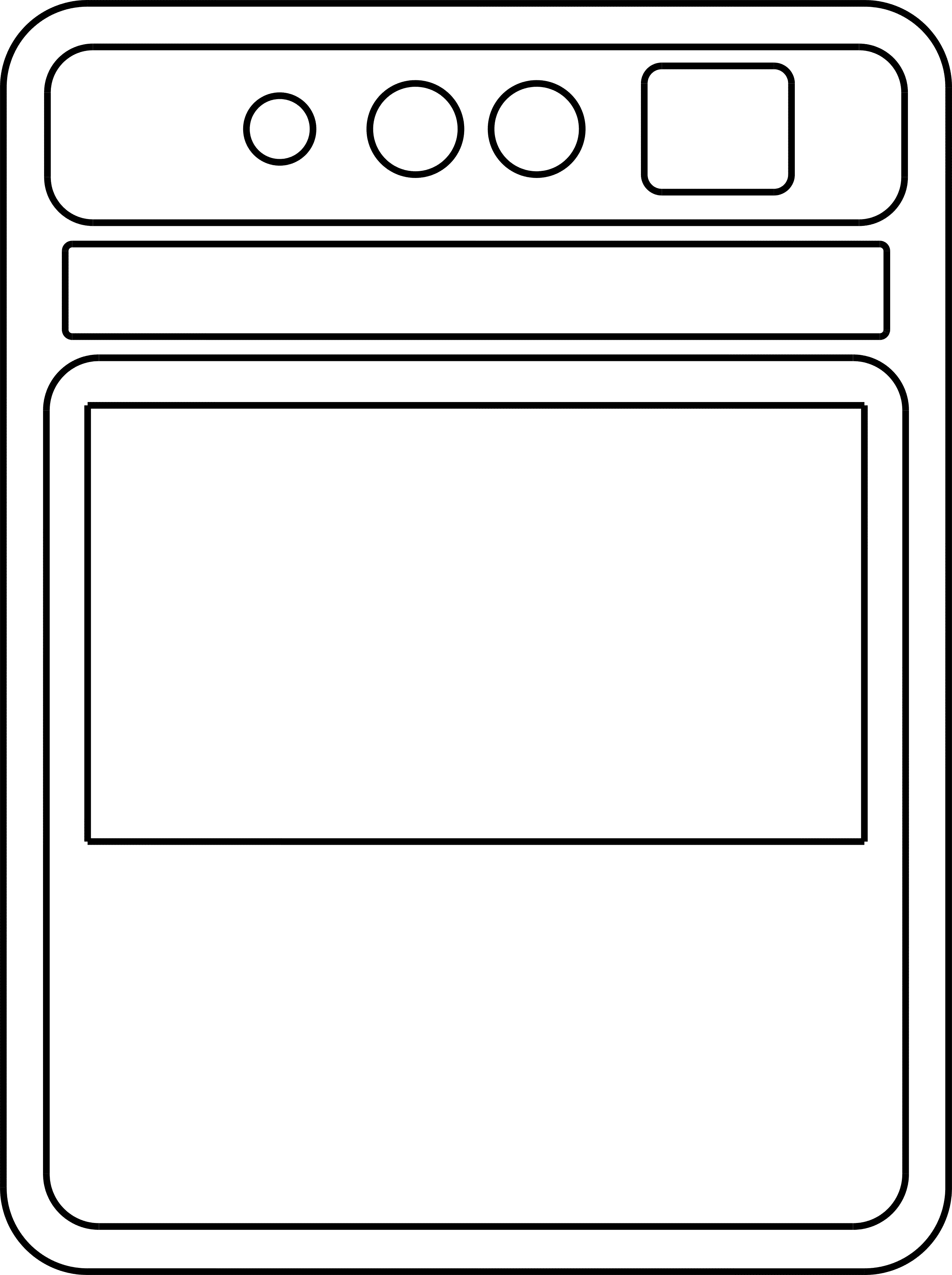 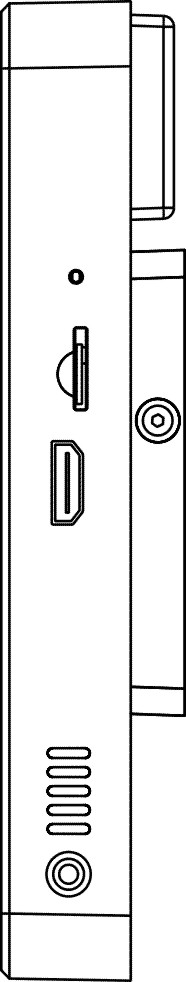 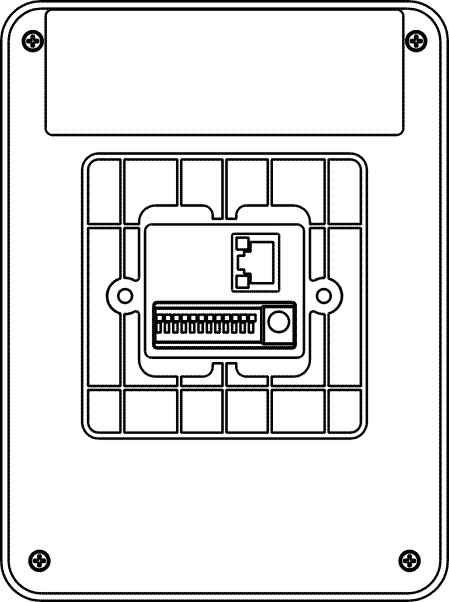 Ⅲ. Produktparametre Ⅳ. Monteringskrav Det anbefales å installere innendørs, sørg for å ha stabile og tilstrekkelige lysforhold. Når bakgrunnsbelysningen og lysforholdene er utilstrekkelige, kreves det tilleggslys for å sikre at ansiktsfunksjonene er godt synlige, og direkte lys er nødvendig for å unngå at hastigheten på ansiktsgjenkjenning reduseres.Det er viktig å velge et innemiljø, hvor temperaturen er relativt stabil og det er vindstille. Det anbefales ikke å montere apparatet utendørs. Unngå å montere i et miljø med høye temperaturer og store temperaturendringer, da dette kan påvirke temperaturmålingen.Det anbefales å ha en viss avstand mellom målestedet og innganger for å redusere påvirkning på målestedet fra høyere og lavere utetemperaturer.Ⅴ. Monteringsskjema     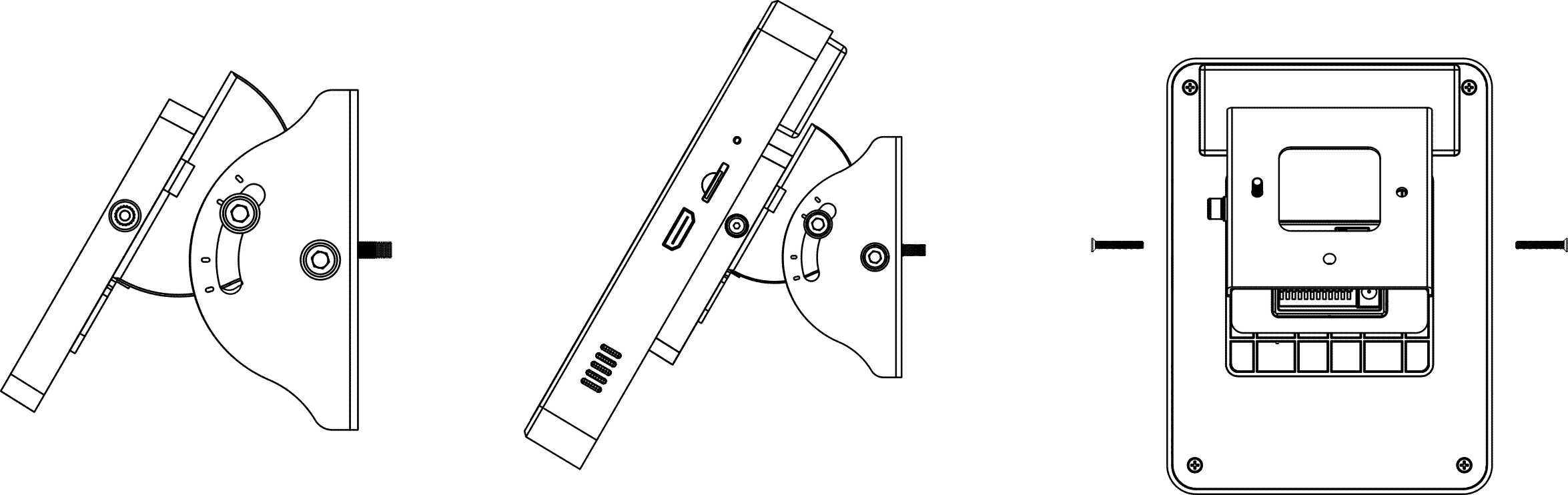                                                                                                                                                  Trinn 1: Lås først 86-boksen på monteringsplaten på brakettenTrinn 2: Fest enheten og 86-boksen på monteringsplaten med spenneTrinn 3: Bruk to skruer for å låse enheten på braketten fra begge sider av monteringsplaten, og fest til slutt enheten på veggen eller stativetMerk: Hvis braketten er montert på vegg, må du låse braketten til 86-boksen, og gjenta trinnene ovenfor. Stigningsvinkelen på braketten er justerbar, velg riktig monteringshøyde etter behovFor spesifikke monteringsdetaljer, se følgende monteringsvideoer: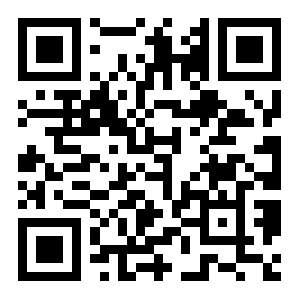 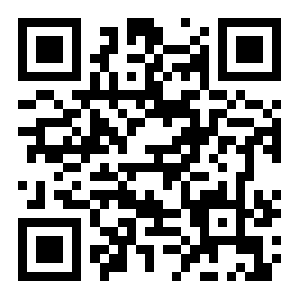 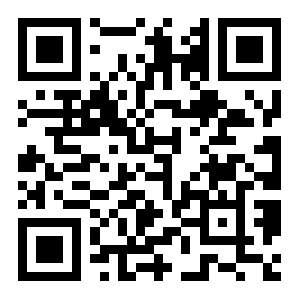 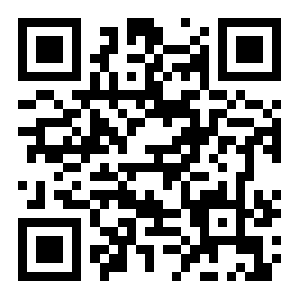                   Video om vertikalmontering av brakett          Video om montering av brakett på veggⅥ. Tilkoblingsport 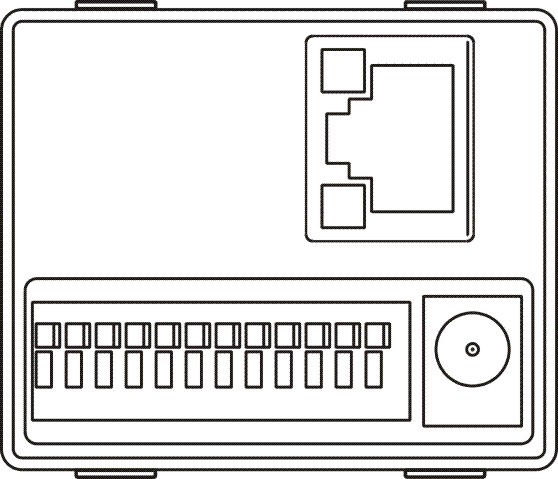                                                                       1  2  3  4  5  6  7  8  9  10  11  12  13  14Ⅶ. Bruk av enheten  Tilkobling av enhetenBruk riktig strømadapter til enheten, oppstart av enheten tar normalt rundt 50s Enhetens standard-IP:192.168.1.189, standard brukernavn og passord er: admin,888888 Besøk standard-IP med IE-nettleser, last ned og installer klientprogramvaren som anvist 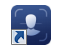 Dobbeltklikk på snarveien på skrivebordet         , gå til innloggingsskjerm som vist i figur 7-1 Skriv inn passordet, klikk på Logg på, gå til siden for klientprogramvare som vist i figur 7-2 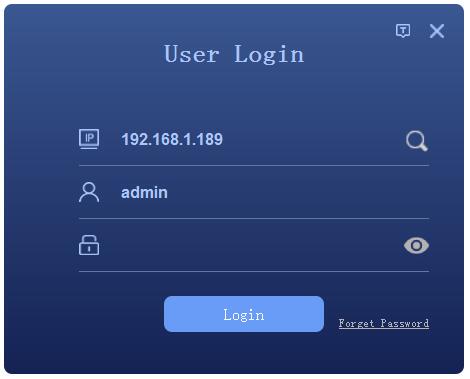 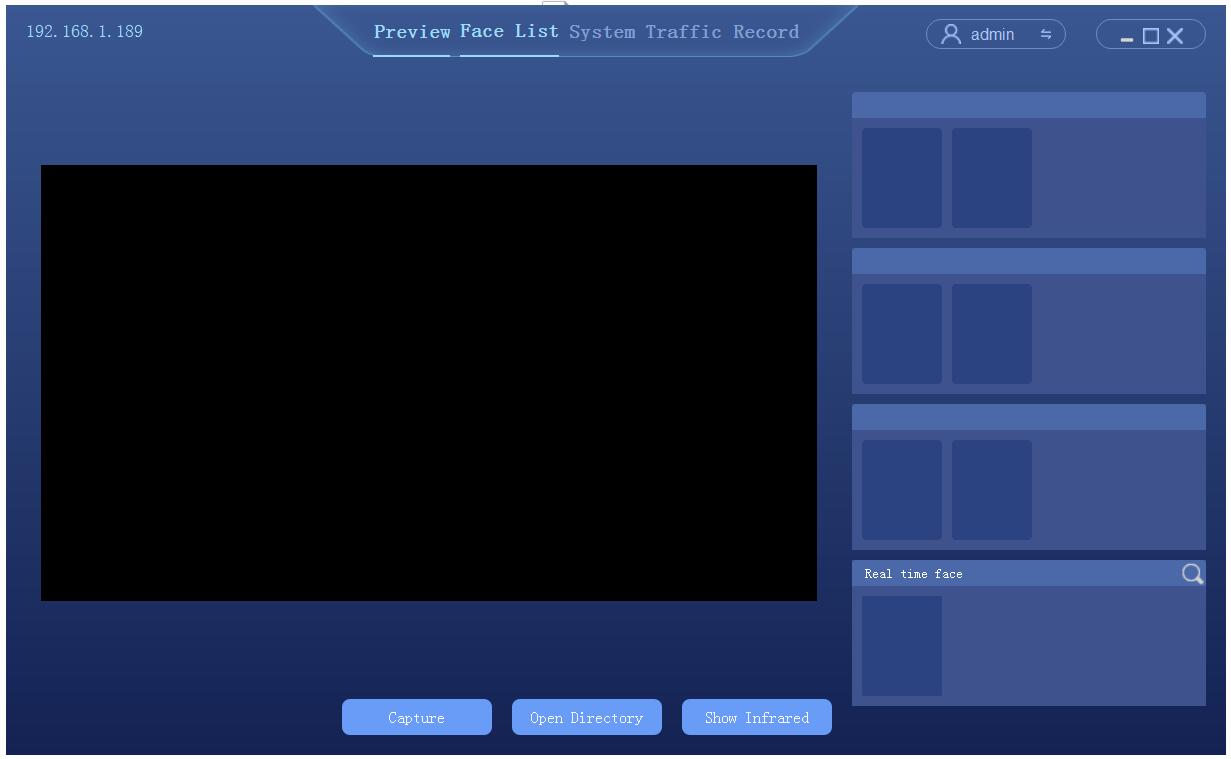                               Figur 7-1                                                                                                           Figur 7-2                                                                                                                                            Legg til ansiktsbibliotek Klikk på ansiktsliste for å gå til grensesnittet for administrering av ansiktsbibliotek, som vist i figur 7-3    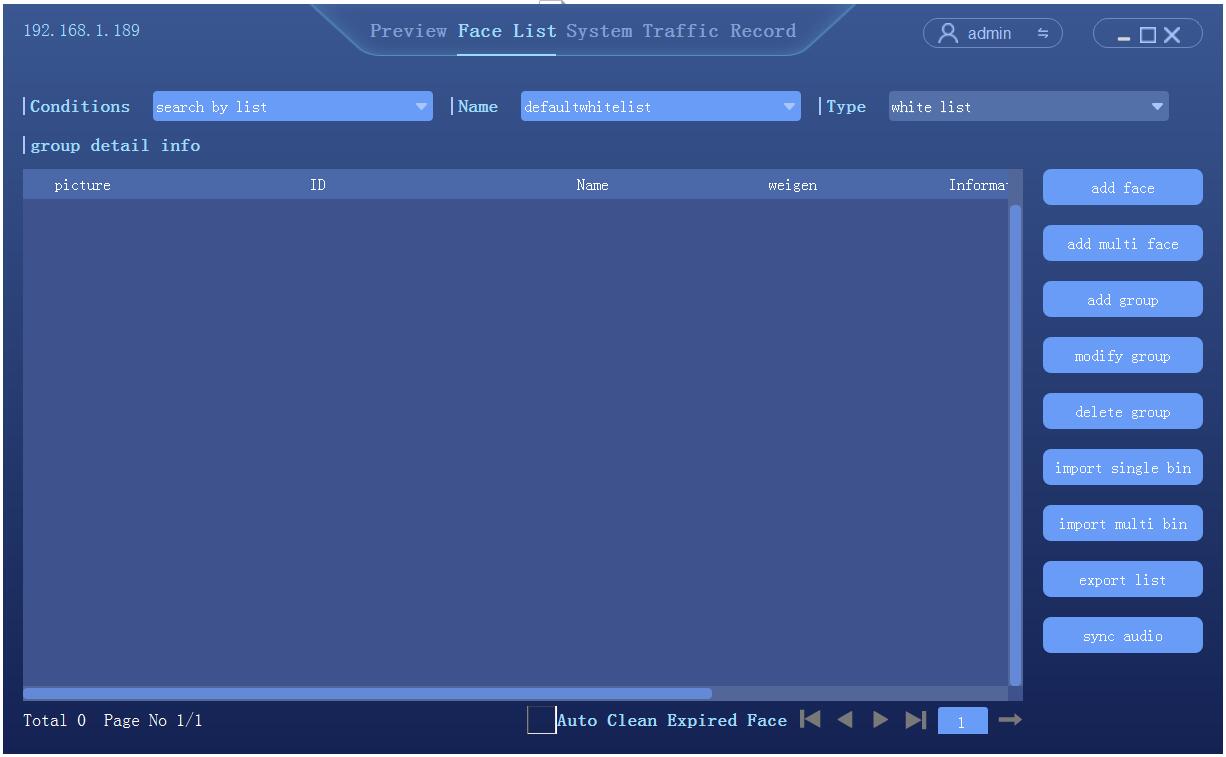                                                        Figure 7-3(1)  Importering av enkeltansikt Klikk på Legg til gruppe, angi navn og gruppetype, og lag en ny ansiktsbibioteksgruppe som vist i figur 7-4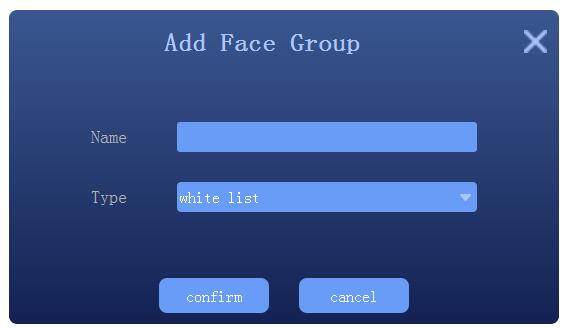                                               Figur 7-4Klikk på Legg til ansikt  og gå til grensesnittet for å legge til ansikt. Klikk på Åpne for å velge ansiktsbildet som skal legges til og fyll ut den relevante informasjonen. Klikk på bekreft for å fullføre ansiktsimporteringen, som vist i figur 7-5 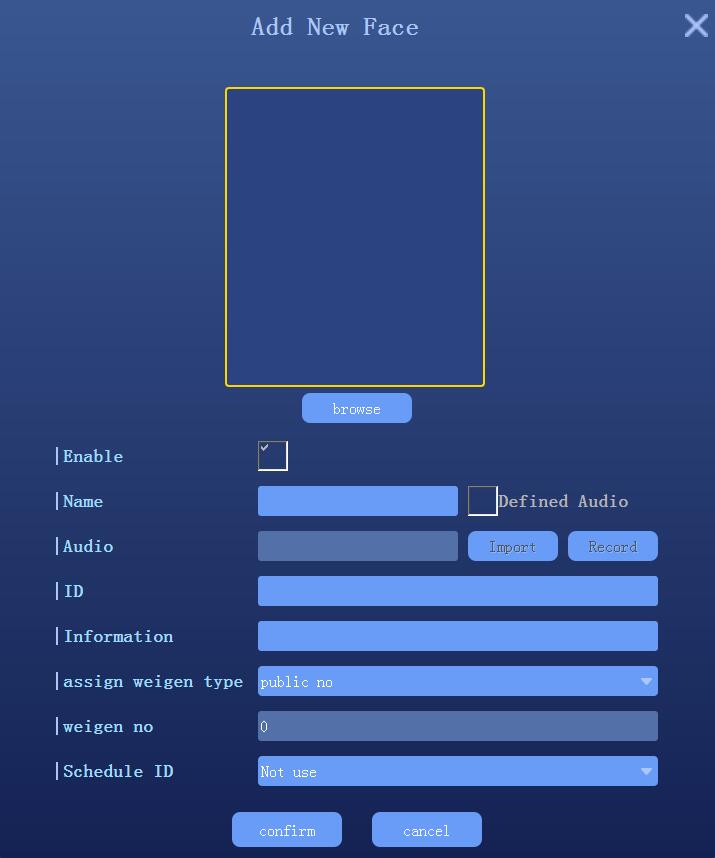                                               Figur 7-5                                       Gruppeimporting til ansiktsbibliotekKlikk på Legg til gruppe, angi navn og gruppetype, lag en ny ansiktsbiblioteksgruppe; Merk: Hvis det lages en ny gruppe, velg gruppe etter gruppenavn Klikk på  Legg til flere ansikter for å gåå til grensesnittet for gruppeimportering; klikk på Bla gjennom Velg ansiktsbiblioteket som du skal legge til. Klikk på Bekreft, og enheten vil gå til gruppeimportering. Klikk på Bekreft, som vist i figur 7-6 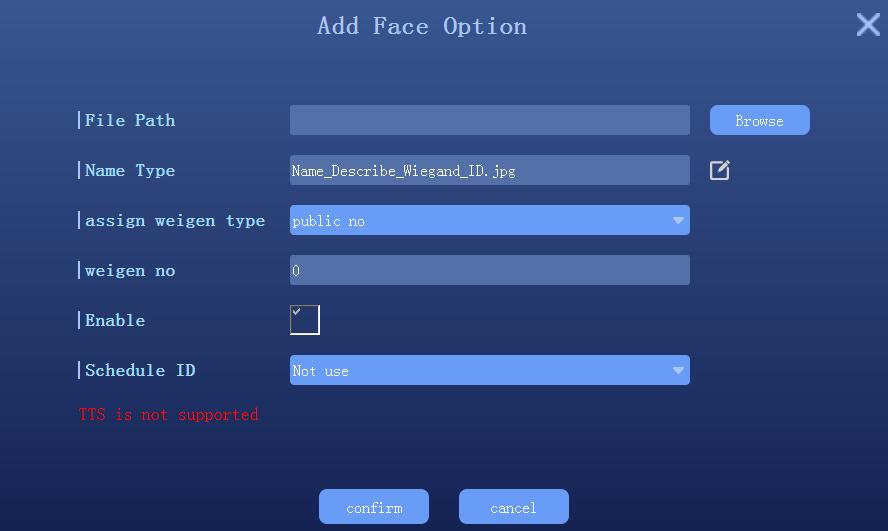                                                          Figur 7-6Access Control support Wiegand, alarm output connect to access control gate Open gate mode: by face, card, face&card, etc., as shown in figure 7-7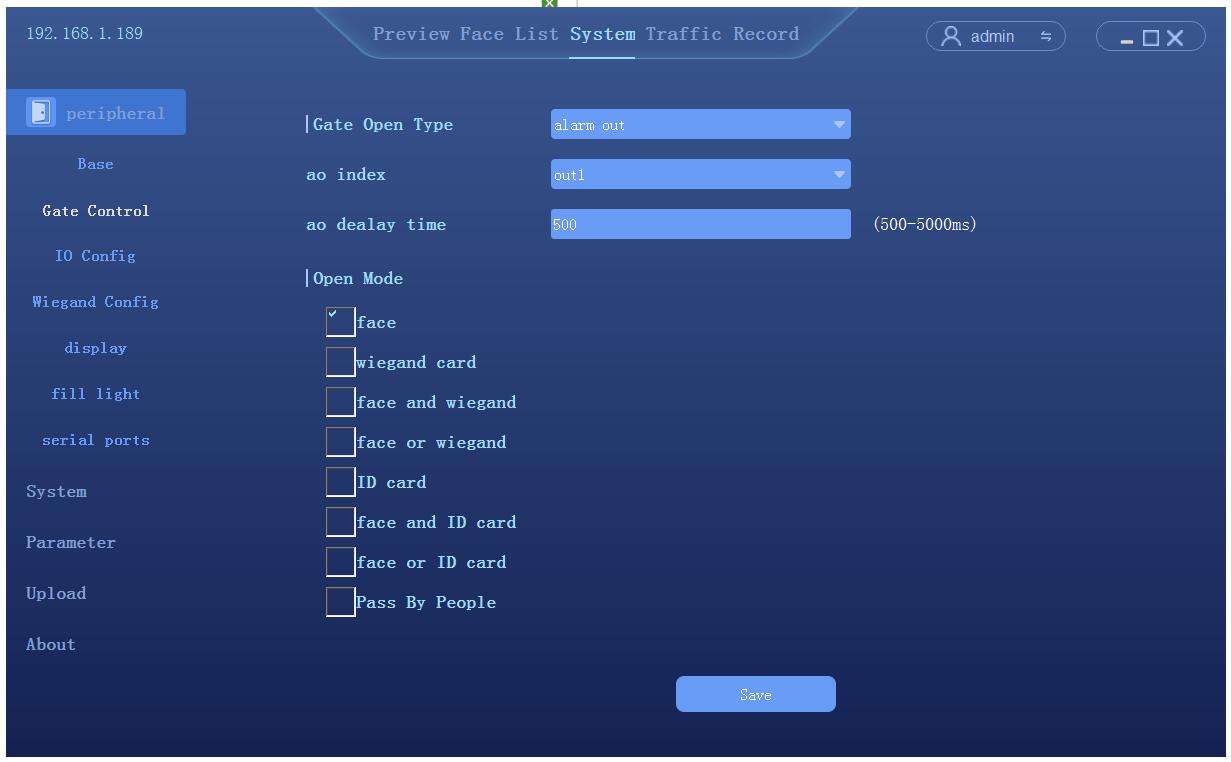            Figur 7-7TemperaturmålingKlikk på  system → parametre → ansiktsdetektering, gå til grensesnittet for temperaturinnstillinger, som vist i figur 7-8. Velg aktiver for temperaturmålingsfunksjonen Still inn temperaturterskelen, hvis den er for høy vil alarmen trigges. Standardverdi er 37.3℃Temperaturkorrigering, brukeren kan stille temperaturkompenseringen etter den faktiske brukssituasjonen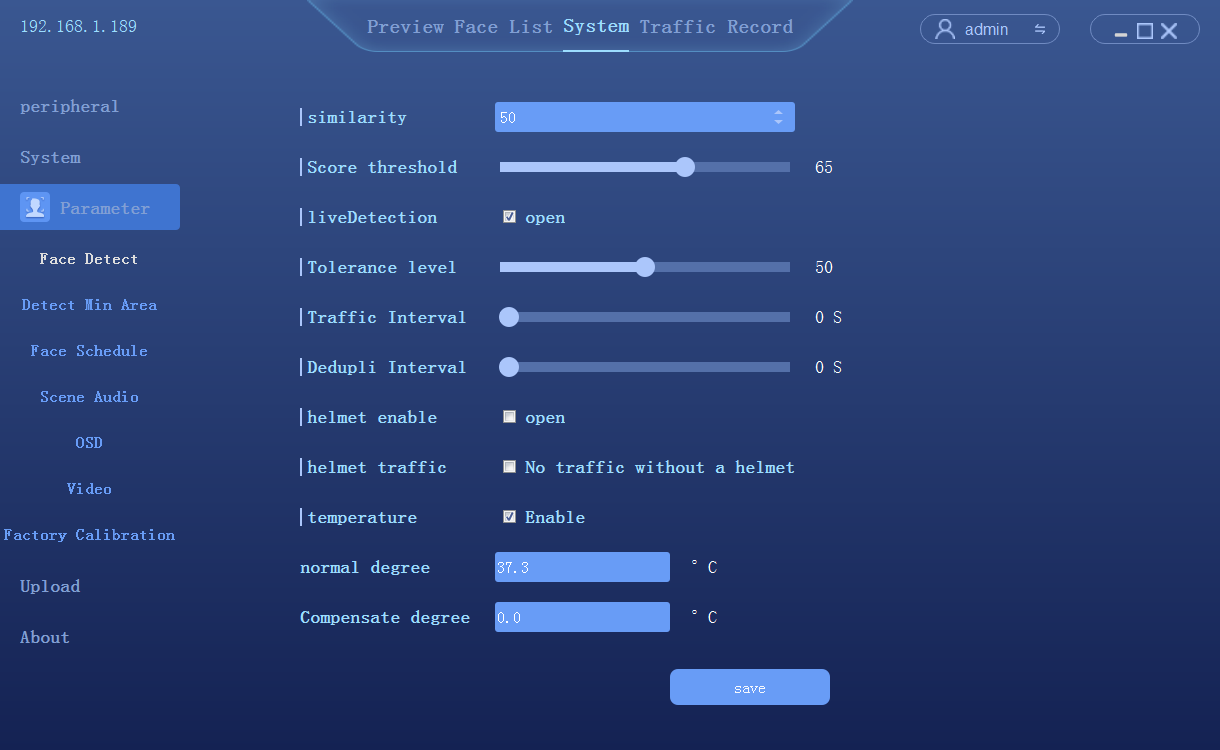 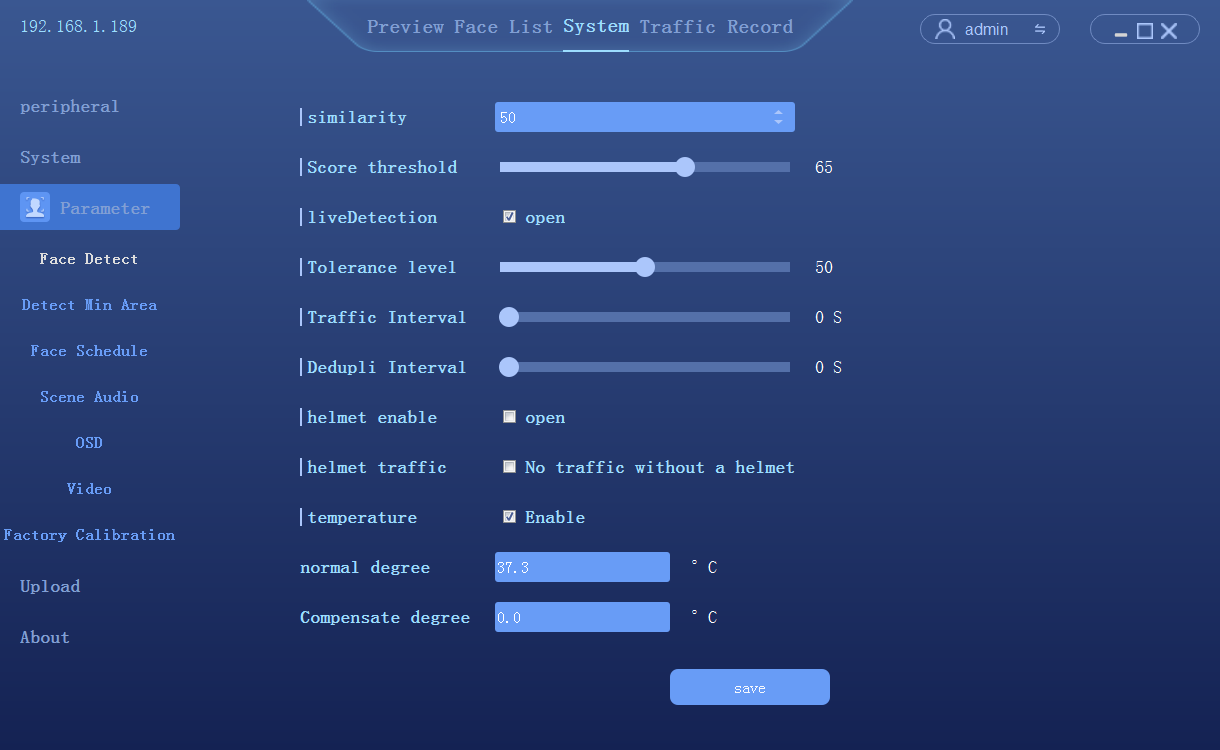               Figur 7-8ProduktmodellProduktmodellSAV-AIF5204BSkjermSkjerm5”OppløsningOppløsning720(H)×1280(V), IPSKameraKamera2MP CMOSOSOSLinuxTemperaturmålingsparametre  Temperaturområde34－42℃Temperaturmålingsparametre  Nøyaktighet ±0.5℃Temperaturmålingsparametre  Responstid≤1sTemperaturmålingsparametre  Måleavstand1-3cmAnsiktgjenkjenningsparametre Minimum piksler ≥150 pikslerAnsiktgjenkjenningsparametre Gjenkjenningsavstand0.3-1.3mAnsiktgjenkjenningsparametre Responstid≤1sAnsiktgjenkjenningsparametre Kapasitet, ansiktsbibliotek10KValgfrie funksjoner Valgfrie funksjoner IC-kort/ID-kort/WiFiDriftsspenningDriftsspenningDC12V±10%DimensjonerDimensjoner135mm(W)*181mm(H)*34mm(T)